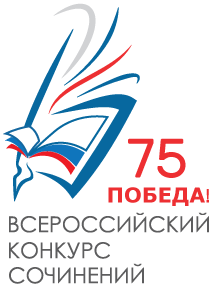 ЗАЯВКА НА УЧАСТИЕСубъект Российской ФедерацииНаименование муниципального образования (населённого пункта)Фамилия, имя и отчество участника конкурса (полностью)Дата рождения участника конкурсаКласс (курс), в (на) котором обучается участникПочтовый адрес участника конкурса (с индексом)Электронная почта участника (родителей/законных представителей) Контактный телефон участника (родителей/законных представителей) Полное название образовательной организации участника Почтовый адрес образовательной организации (с индексом) Электронная почта образовательной организации участникаТелефон образовательной организации участника (с кодом)Фамилия, имя и отчество учителя (полностью), подготовившего участника к конкурсу Контактный телефон учителя, подготовившего участника к конкурсу Электронная почта учителя, подготовившего участника к конкурсуПодпись участника конкурса ______________________Фамилия, имя и отчество руководителя/заместителя руководителя образовательной организацииПодпись руководителя/заместителя руководителя ______________________МП 